Directions to The MITRE Corporation—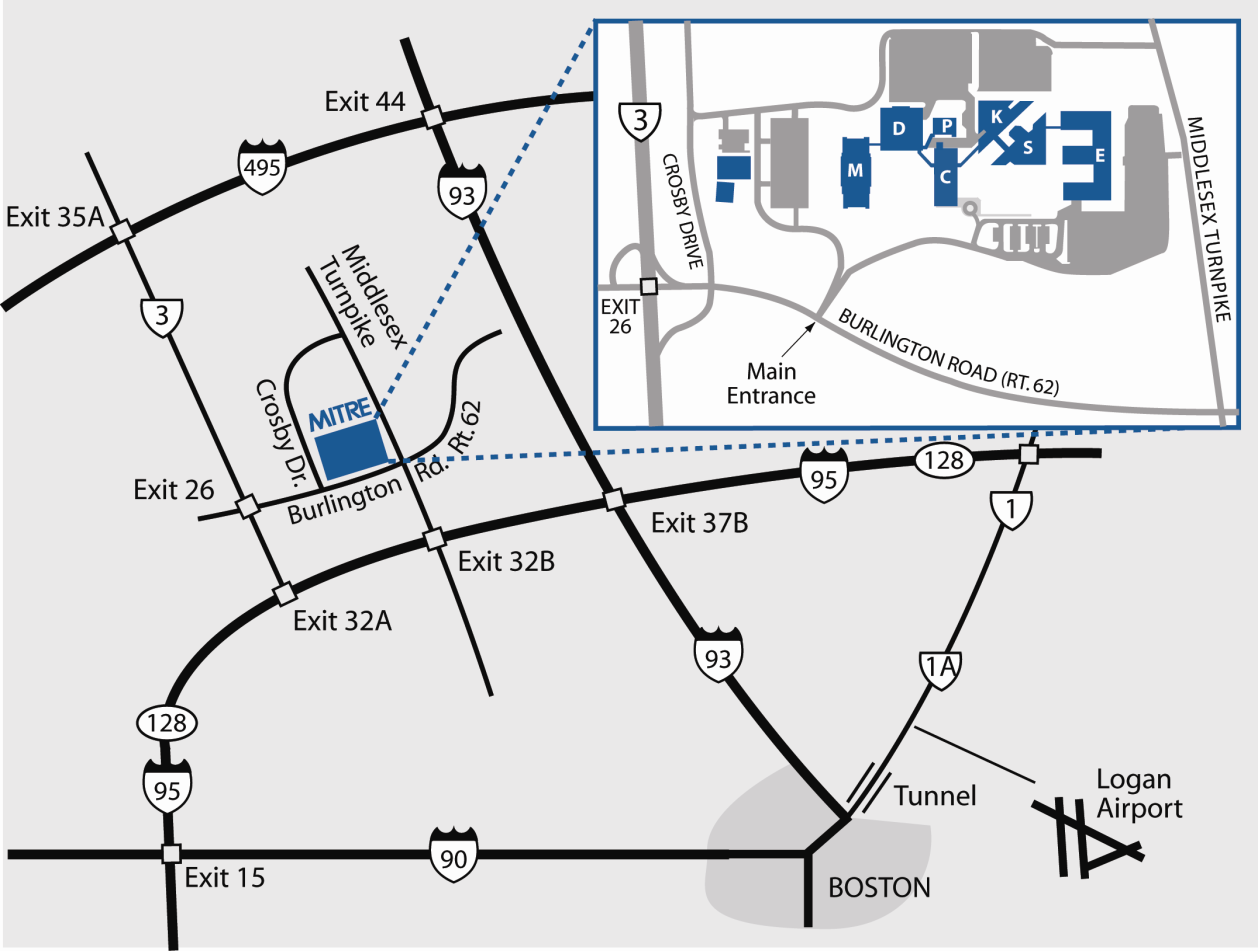 MITRE  Complex (Rt. 62)(781) 271-2000From  to MITRE Complex 3 South to Exit 26 (Route 62)2.		Turn Left on Route 62. It is a short distance to MITRE entrance on left--watch for building	directories on MITRE grounds. From  (NH) to MITRE Complex 1.	Start out going West on  toward parking2.	Turn slight right onto /NH-3A3.	Merge onto NH-101 West via the ramp on the left toward Bedford/Nashua4.	Take the Everett Turnpike South exit toward Merrimack/Nashua5.	Merge onto Everett Turnpike (toll road)6.	Everett Turnpike becomes US-3 South7.	Take exit 26 (Route 62) toward Bedford/Burlington8.	Turn Left onto (Route 62) 9.	At second set of traffic lights, turn left at MITRE Bedford Campus entrance--watch for building directories on MITRE grounds. to MITRE Complex1.	Exit airport towards Route 1A South/Sumner Tunnel (I-93) .2.	Proceed through tunnel towards  (I-93 North).3.	Take I-93 North eleven miles to Exit 37B (Route 128 (I-95) South). 128 (I-95) South six miles to Exit 32A.5.	Take Exit 32A, and proceed on Route 3 North. 3 North for two miles to Exit 26 (Route 62).7.	Bear right on Route 62. 62 a short distance to the MITRE entrance on left--watch for building directories on MITRE grounds.If Diverted onto Route 1 A1.	Proceed North on Route 1A.2.	At traffic circle, take Route 60.3.	Follow straight through next traffic circle.4.	At third circle, take Route 1 North.5.	Proceed South on Route 95/128.Follow directions 4-7 above. & Parking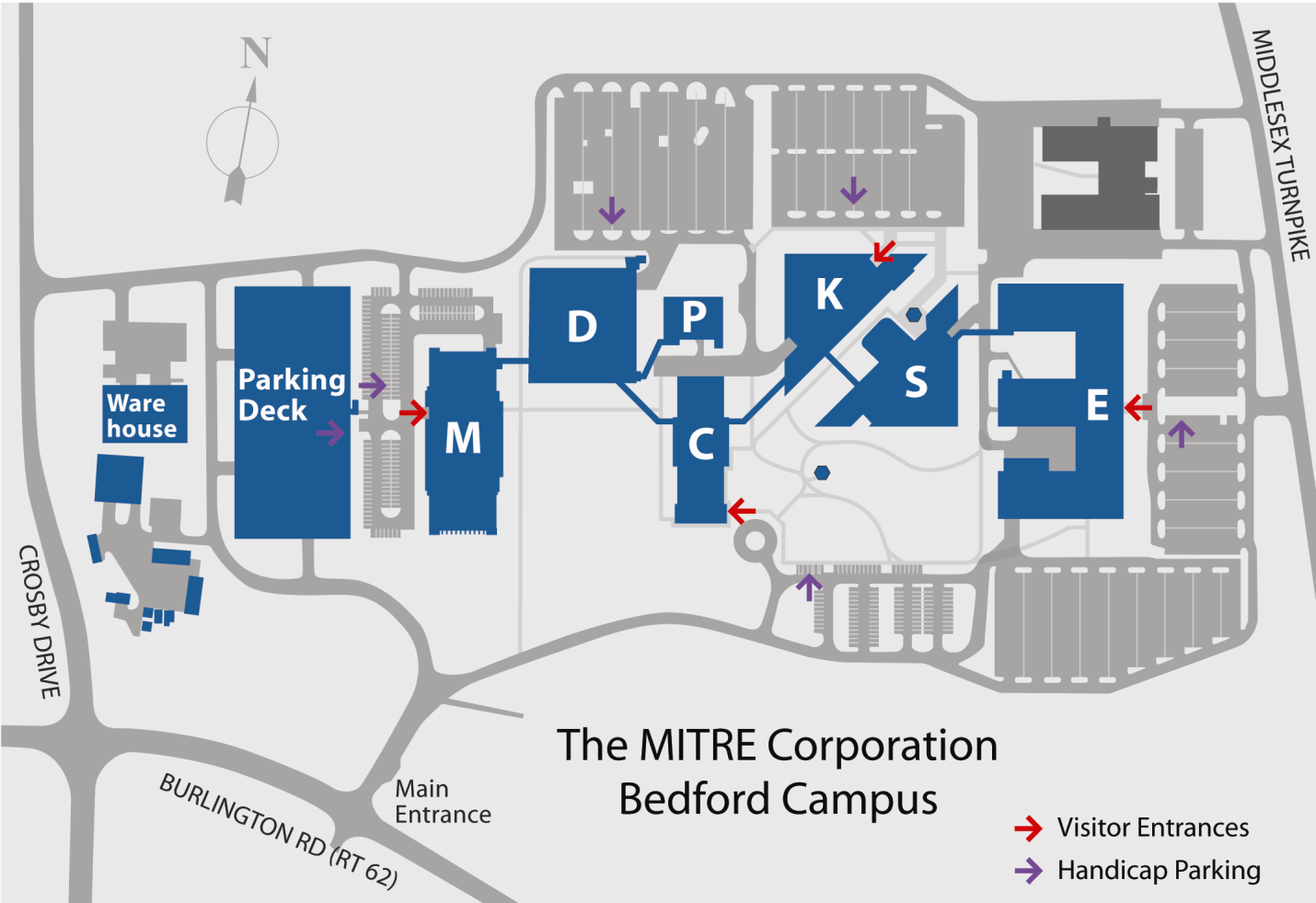 